Bachelor of Arts, [Human Dimensions of Organizations], 120 Hours  2018 - 2020 Catalog Expires Summer 2026Four-year Degree Suggestion (for planning purposes only)Currently enrolled students should meet with their academic advisorLegend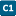 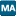 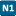 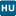 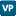 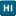 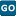 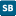 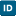 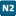 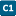 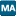 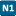 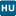 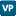 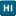 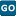 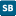 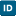 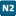 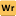 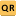 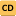 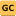 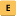 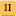 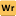 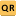 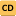 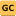 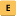 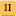 FIRST YEARFIRST YEARFIRST YEARFIRST YEARFIRST YEARFALLHOURSSPRINGHOURSSUMMERMajor/Degree Requirement: HDO 3013Core: Science & Tech **3Opportunities:Study AbroadInternshipCourse(s)Core: VAPA **3Core: American HIS  **3Opportunities:Study AbroadInternshipCourse(s)Core: RHE 306 3General Ed: CEHET3Opportunities:Study AbroadInternshipCourse(s)Core: UGS 302  /303**3General Ed: Soc & Behav Sci **3Opportunities:Study AbroadInternshipCourse(s)Core: Math **3Major/Degree Requirement: HDO CC3Opportunities:Study AbroadInternshipCourse(s)Opportunities:Study AbroadInternshipCourse(s)1515Opportunities:Study AbroadInternshipCourse(s)SECOND YEARSECOND YEARSECOND YEARSECOND YEARSECOND YEARFALLHOURSSPRINGHOURSSUMMERCore: Science & Tech **3Core: Science & Tech 3Opportunities:Study AbroadInternshipCourse(s)General Ed: Foreign Lang (if required)*6General Ed: Foreign Lang (if required)*6Opportunities:Study AbroadInternshipCourse(s)Core: American HIS  **3Core: GOV 310L 3Opportunities:Study AbroadInternshipCourse(s)Major/Degree Requirement: HDO DAM3Major/Degree Requirement: HDO CI3Opportunities:Study AbroadInternshipCourse(s)Opportunities:Study AbroadInternshipCourse(s)Opportunities:Study AbroadInternshipCourse(s)1515Opportunities:Study AbroadInternshipCourse(s)THIRD YEARTHIRD YEARTHIRD YEARTHIRD YEARTHIRD YEARFALLHOURSSPRINGHOURSSUMMERCore: GOV 312L 3Core: E 316L/M/N/P **3Opportunities:Study AbroadInternshipCourse(s)General Ed: Foreign Lang (if required)*6General Ed: COLA science3Opportunities:Study AbroadInternshipCourse(s)General Ed: COLA science3Major/Degree Requirement: HDO 3203Opportunities:Study AbroadInternshipCourse(s)Major/Degree Requirement: HDO QR3Major/Degree Requirement: HDO field3Opportunities:Study AbroadInternshipCourse(s)Degree Requirement: minor3Opportunities:Study AbroadInternshipCourse(s)Opportunities:Study AbroadInternshipCourse(s)1515Opportunities:Study AbroadInternshipCourse(s)FOURTH YEARFOURTH YEARFOURTH YEARFOURTH YEARFOURTH YEARFALLHOURSSPRINGHOURSSUMMERMajor/Degree Requirement: HDO 359H3Major/Degree Requirement: HDO 379H3Opportunities:MaymesterFinal Course(s)Major/Degree Requirement: HDO field3Degree Requirement: HDO field3Opportunities:MaymesterFinal Course(s)Degree Requirement: minor3Degree Requirement: minor3Opportunities:MaymesterFinal Course(s)Degree Requirement: minor3Degree Requirement: minor3Opportunities:MaymesterFinal Course(s)Degree Requirement: elective3Degree Requirement: elective3Opportunities:MaymesterFinal Course(s)Opportunities:MaymesterFinal Course(s)1515Opportunities:MaymesterFinal Course(s)